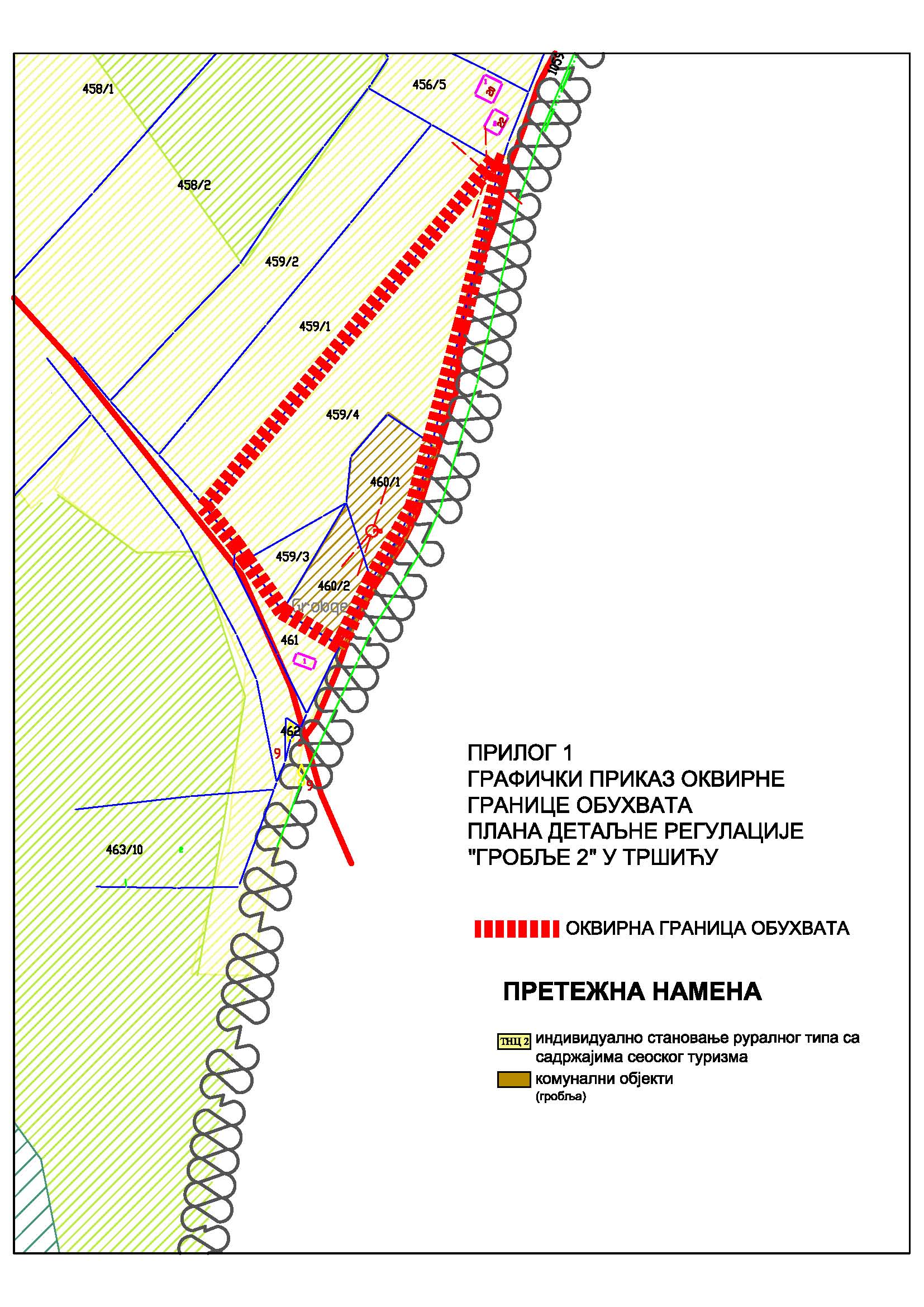 СКУПШТИНА ГРАДА ЛОЗНИЦЕБрој: 06-19/19-32-16Датум: 13. јун 2019. годинеЛ о з н и ц аПРЕДСЕДНИКСКУПШТИНЕ ГРАДАМилена Манојловић Кнежевић, с.р.